Коммуникативные универсальные уменияРукавички Н – низкий С – средний В - высокийЛевая и Правая сторона Н – низкий С – средний В - высокийУзор под диктовку Н – низкий С – средний В - высокийСовместная сортировка Н – низкий С – средний В - высокийДорога к дому Н – низкий С – средний В - высокийЛичностные универсальные уменияСамооценкаН - Низкий уровеньС - Средний уровеньВ - Высокий уровеньМотивацияОН – Очень низкаяН - Низкий уровеньС - Средний уровеньВ - Высокий уровеньОВ – Очень высокаяПознавательные учебные действияМышление ОН – Очень низкийН - Низкий уровеньС - Средний уровеньВ - Высокий уровеньОВ – Очень высокийРегулятивные учебные действияРисование по точкамН - Низкий уровеньС - Средний уровеньВ - Высокий уровеньКоммуникативные УУДЗадание "Рукавички" (методика Г.А. ЦукерманЦель: выявление уровня сформированности действий по согласованию усилий в процессе организации и осуществления сотрудничества (кооперация).Оцениваемые универсальные учебные действия: коммуникативные действия.Возраст: 6,5-7 лет.Метод оценивания: наблюдение за взаимодействием учащихся, работающих в классе парами, и анализ результата.Описание задания: детям, сидящим парами, дают каждому по одному изображению рукавички и просят украсить их одинаково, т. е. так, чтобы они составили пару. Дети могут сами придумать узор, но сначала им надо договориться между собой, какой узор они будут рисовать. Каждая пара учеников получает изображение рукавичек в виде силуэта (на правую и левую руку) и одинаковые наборы цветных карандашей.
Критерии оценивания:- продуктивность совместной деятельности оценивается по степени сходства узоров на рукавичках;- умение детей договариваться, приходить к общему решению, умение убеждать, аргументировать и т. д.;- взаимный контроль по ходу выполнения деятельности: замечают ли дети друг у друга отступления от первоначального замысла, как на них реагируют;- взаимопомощь по ходу рисования;- эмоциональное отношение к совместной деятельности: позитивное (работают с удовольствием и интересом), нейтральное (взаимодействуют друг с другом в силу необходимости) или отрицательное (игнорируют друг друга, ссорятся и др.).Уровни оценивания:Низкий уровень: в узорах явно преобладают различия или вообще нет сходства. Дети не пытаются договориться, каждый настаивает на своем.Средний уровень: сходство частичное - отдельные признаки (цвет или форма некоторых деталей) совпадают, но имеются и заметные различия.Высокий уровень: рукавички украшены одинаковым или очень похожим узором. Дети активно обсуждают возможный вариант узора; приходят к согласию относительно способа раскрашивания рукавичек; сравнивают способы действия и координируют их, строя совместное действие; следят за реализацией принятого замысла.Задание «Совместная сортировка» (Бурменская)Оцениваемые УУД: коммуникативные действия по согласованию усилий  в процессе организации и осуществления сотрудничества (кооперация) Возраст: ступень начальной школы (10,5 – 11 лет)Форма (ситуация оценивания): работа учащихся в классе парами Метод оценивания: наблюдение за взаимодействием и анализ результатаОписание задания: детям, сидящим парами, дается набор фишек для их сортировки (распределения между собой) согласно заданным условиям. Инструкция: «Дети, перед Вами лежит набор разных фишек. Пусть одному(ой) из Вас будут принадлежать красные и желтые фишки, а другому(ой) круглые и треугольные. Действуя вместе, нужно разделить фишки по принадлежности, т.е. разделить их между собой, разложив на отдельные кучки. Сначала нужно договориться, как это делать. В конце надо написать на листочке бумаги, как Вы разделили фишки и почему именно так».Материал: Каждая пара учеников получает набор из 25 картонных фишек (по 5 желтых, красных, зеленых, синих и белых фигур разной формы: круглых, квадратных, треугольных, овальных и ромбовидных) и лист бумаги для отчета.Критерии оценивания:продуктивность совместной деятельности оценивается по правильности распределения полученных фишек;умение договариваться в ситуации столкновения интересов (необходимость разделить фишки, одновременно принадлежащие обоим детям), способность находить общее решение, способность сохранять доброжелательное отношение друг к другу в ситуации конфликта интересов, умение аргументировать свое предложение, убеждать и уступать;взаимоконтроль и взаимопомощь по ходу выполнения задания, эмоциональное отношение к совместной деятельности: позитивное (дети работают с удовольствием и интересом), нейтральное (взаимодействуют друг с другом в силу необходимости) или отрицательное (игнорируют друг друга, ссорятся и др.).Показатели уровня выполнения задания:низкий уровень – задание вообще не выполнено или фишки разделены произвольно, с нарушением заданного правила; дети не пытаются договориться или не могут придти к согласию, настаивают на своем, конфликтуют или игнорируют друг друга;средний уровень – задание выполнено частично: правильно выделены фишки, принадлежащие каждому ученику в отдельности, но договориться относительно четырех общих элементов и 9 «лишних» (ничьих) детям не удается; в ходе выполнения задания трудности детей связаны с неумением аргументировать свою позицию и слушать партнера;высокий уровень – в итоге фишки разделены на четыре кучки: 1) общую, где объединены элементы, принадлежащие одновременно обоим ученикам, т.е. красные и желтые круги и треугольники (4 фишки); 2) кучка с красными и желтыми овалами, ромбами и квадратами одного ученика (6 фишек) и 3) кучка с синими, белыми и зелеными кругами и треугольниками (6 фишек) и, наконец, 4) кучка с «лишними» элементами, которые не принадлежат никому (9 фишек – белые, синие и зеленые квадраты, овалы и ромбы). Решение достигается путем активного обсуждения и сравнения различных возможных вариантов распределения фишек; согласия относительно равных «прав» на обладание четырьмя фишками; дети контролируют действия друг друга в ходе выполнения задания.Методика «Левая и правая стороны» (Автор Ж. Пиаже)Цель: выявление уровня сформированности действий, направленных на учет позиции собеседника (партнера). Оцениваемые универсальные учебные действия: коммуникативные действия.Возраст: 6,5—7 лет.Метод оценивания: индивидуальная беседа с ребенком.Описание задания: ребенку задают вопросы, на которые он должен ответить,или предлагают задания, на которые он должен отреагировать действиями.Задания1. (Сидя или стоя лицом к лицу ребенка.) Покажи мне свою правую руку. Левую. Покажи мне правую ногу. Левую. 2. То же самое. Покажи мне мою левую руку. Правую. Покажи мне мою левую ногу. Правую.В а р и а н т. Дети стоят спиной друг к другу. Одному из детей предлагают, не оборачиваясь, показать левую руку стоящего за его спиной одноклассника. Правую. Дотронуться до его левой ноги. Правой.3. На столе перед ребенком лежат монета, карандаш: монета с левой стороны от карандаша по отношению к ребенку. Карандаш слева или справа? А монета?4. Ребенок сидит напротив взрослого, у которого в правой руке монета, а в левой руке карандаш. Монета в левой или в правой руке? А карандаш?Критерии оценивания:— понимание возможности различных позиций и точек зрения, ориентация на позицию других людей, отличную от собственной;— соотнесение характеристик или признаков предметов с особенностями точки зрения наблюдателя, координация разных пространственных позиций.Уровни оценивания:Низкий уровень: ребенок отвечает неправильно во всех четырех заданиях;Средний уровень: правильные ответы только в 1-м и 3-м заданиях; ребенок правильно определяет стороны относительно своей позиции, но не учитывает позиции партнера.Высокий уровень: четыре задания ребенок выполняет правильно, т. е. учитывает отличия позиции другого человека. «Узор под диктовку»Описание задания: двоих детей усаживают друг напротив друга за стол, перегороженный экраном (ширмой), одному дается образец узора на карточке, другому — фишки, из которых этот узор надо выложить. Первый ребенок диктует, как выкладывать узор, второй — действует по его инструкции. Ему разрешается задавать любые вопросы, но нельзя смотреть на узор. После выполнения задания дети меняются ролями, выкладывая новый узор того же уровня сложности. Для тренировки вначале детям разрешается ознакомиться с материалами и сложить один-два узора по образцу. Материал: набор из трех белых и трех цветных квадратных фишек (одинаковых по размеру), четыре карточки с образцами узоров (рис. 1).1 вариант.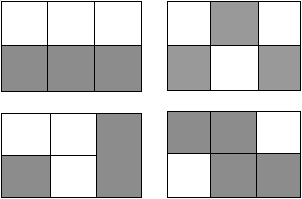 2 вариант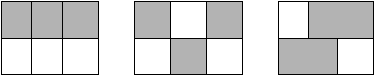 Инструкция: «Сейчас мы будем складывать картинки по образцу. Но делать это мы будем не как обычно, а вдвоем, под диктовку друг друга. Для этого один из Вас получит карточку с образцом узора, а другой — квадраты и заготовки для его составления. Один диктует, как надо составлять узор, другой узор выкладывает, приклеивая квадраты. Можно задавать любые вопросы, но смотреть на узор нельзя. Сначала диктует один, потом другой, - Вы поменяетесь ролями. А для начала давайте потренируемся, как надо складывать узор».- Приклеиваем первый квадрат в первом ряду, затем второй во втором ряду, третий во втором ряду.- Приклеиваем первый квадрат в первом ряду, затем второй в первом ряду, третий во втором ряду.- Приклеиваем первый квадрат в первом ряду, затем второй во втором ряду, третий квадрат в первом ряду.Диагностическая карта «Узор под диктовку» Критерии оценки «Узор под диктовку»· продуктивность совместной деятельности оценивается по сходству выложенных узоров с образцами;· способность строить понятные для партнера высказывания, учитывающие, что он знает и видит, а что нет; в данном случае достаточно точно, последовательно и полно указать ориентиры действия по построению узора;· умение задавать вопросы, чтобы с их помощью получить необходимые сведения от партнера по деятельности;· способы взаимного контроля по ходу выполнения деятельности и взаимопомощи;· эмоциональное отношение к совместной деятельности: позитивное (работают с удовольствием и интересом), нейтральное (взаимодействуют друг с другом в силу необходимости), негативное.Показатели уровня выполнения задания:1) низкий уровень – узоры не построены или не похожи на образцы; указания не содержат необходимых ориентиров или формулируются непонятно; вопросы не по существу или формулируются непонятно для партнера; 2) средний уровень – имеется хотя бы частичное сходство узоров с образцами; указания отражают часть необходимых ориентиров; вопросы и ответы позволяют получить недостающую информацию; частичное взаимопонимание;3) высокий уровень – узоры соответствуют образцам; в процессе активного диалога дети достигают взаимопонимания и обмениваются необходимой и достаточной информацией для построения узоров; доброжелательно следят за реализацией принятого замысла и соблюдением правил. Задание «Дорога к дому»(модифицированный вариант методики «Архитекторстроитель»)Цель: выявление уровня сформированности действия по передаче информации и отображению предметного содержания и условий деятельности.Оцениваемые универсальные учебные действия:  коммуникативно-речевые действия.Возраст: 8—10 лет.Метод оценивания: наблюдение за процессом совместной деятельности учащихся в парах и анализ результата.Описание задания: двух детей усаживают друг напротив друга за стол, перегороженный экраном (ширмой). Одному дают карточку с линией, изображающей путь к дому (рис. а), другому — карточку с ориентирами-точками (рис. б). Первый ребенок говорит, как надо идти к дому. Второй старается провести линию — дорогу к дому — по его инструкции.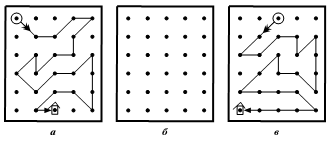 Ему разрешается задавать любые вопросы, но нельзя смотреть на карточку с изображением дороги. После выполнения задания дети меняются ролями, намечая новый путь к дому (рис. в).Критерии оценивания:— продуктивность совместной деятельности оценивается по степени сходства нарисованных дорожек с образцами;— способность строить понятные для партнера высказывания, учитывающие, что он знает и видит, а что нет; в данном случае достаточно точно, последовательно и полно указать ориентиры траектории дороги;— умение задавать вопросы, чтобы с их помощью получить необходимые сведения от партнера по деятельности;— способы взаимного контроля по ходу выполнения деятельности и взаимопомощи;— эмоциональное отношение к совместной деятельности: позитивное (работают с удовольствием и интересом), нейтральное (взаимодействуют друг с другом в силу необходимости), негативное.Уровни оценивания:1. Низкий уровень: узоры не построены или непохожи на образцы; указания не содержат необходимых ориентиров или формулируются непонятно; вопросы не по существу или формулируются непонятно для партнера.2.  Средний уровень: имеется хотя бы частичное сходство узоров с образцами; указания отражают часть необходимых ориентиров; вопросы и ответы формулируются расплывчато и позволяют получить недостающую информацию лишь отчасти; достигается частичное взаимопонимание.3. Высокий уровень: узоры соответствуют образцам; в процессе активного диалога дети достигают взаимопонимания и обмениваются необходимой и достаточной информацией для построения узоров, в частности указывают номера рядов и столбцов точек, через которые пролегает дорога; в конце по собственной инициативе сравнивают результат (нарисованную дорогу) с образцом.Личностные УУД«Лесенка»Методика предназначена для выявления системы представлений ребёнка о том, как он оценивает себя сам, как, по его мнению, его оценивают другие люди и как соотносятся эти представления между собой. «Лесенка» имеет два варианта использования: групповой и индивидуальный. Групповой вариант позволяет оперативно выявить уровень самооценки. При индивидуальном изучении самооценки есть возможность выявить причину, которая сформировала (формирует) ту или иную самооценку, чтобы в дальнейшем в случае необходимости начать работу по коррекции трудностей, возникающих у детей.Рисунок «лесенки» для изучения самооценки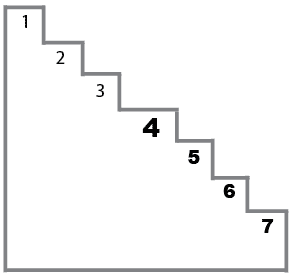 Инструкция (групповой вариант) У каждого участника – бланк с нарисованной лесенкой, ручка или карандаш; на классной доске нарисована лесенка. «Ребята, возьмите красный карандаш и послушайте задание. Вот лесенка. Если на ней расположить всех ребят, то здесь (показать первую ступеньку, не называя ее номер) будут стоять самые хорошие ребята, тут (показать вторую и третью) – хорошие, здесь (показать четвертую) – ни хорошие, ни плохие ребята, тут (показать пятую и шестую ступеньки) – плохие, а здесь (показать седьмую ступеньку) – самые плохие. На какую ступеньку ты поставишь себя? Нарисуй на ней кружок». Затем повторить инструкцию еще раз. Инструкция (индивидуальный вариант) При индивидуальной работе с ребенком очень важно создать атмосферу доверия, открытости, доброжелательности. У ребенка должен быть бланк с нарисованной лесенкой, ручка или карандаш. «Вот лесенка. Если на ней расположить всех ребят, то здесь (показать первую ступеньку, не называя ее номер) будут стоять самые хорошие ребята, тут (показать вторую и третью) – хорошие, здесь (показать четвертую) – ни хорошие, ни плохие ребята, тут (показать пятую и шестую ступеньки) – плохие, а здесь (показать седьмую ступеньку) – самые плохие. На какую ступеньку ты поставишь себя? Объясни почему». В случае затруднений с ответом повторите инструкцию еще раз. Обработка результатов и интерпретацияПри анализе полученных данных исходите, из следующего:Ступенька 1 – завышенная самооценка.Она чаще всего характерна для первоклассников и является для них возрастной нормой. В беседе дети объясняют свой выбор так: «Я поставлю себя на первую ступеньку, потому что она высокая», «Я самый лучший», «Я себя очень люблю», «Тут стоят самые хорошие ребята, и я тоже хочу быть с ними». Нередко бывает так, что ребенок не может объяснить свой выбор, молчит, улыбается или напряженно думает. Это связано со слабо развитой рефлексией (способностью анализировать свою деятельность и соотносить мнения, переживания и действия с мнениями и оценками окружающих).Именно поэтому в первом классе не используется балльная (отметочная) оценка. Ведь первоклассник (да и нередко ребята второго класса) в подавляющем своем большинстве принимает отметку учителя как отношение к себе: «Я хорошая, потому что у меня пятерка («звездочка», «бабочка», «солнышко», «красный кирпичик»)»; «Я плохая, потому что у меня тройка («дождик», «синий кирпичик», «черточка», «см.»).Ступеньки 2, 3 – адекватная самооценкаУ ребенка сформировано положительное отношение к себе, он умеет оценивать себя и свою деятельность: «Я хороший, потому что я помогаю маме», «Я хороший, потому что учусь на одни пятерки, книжки люблю читать», «Я друзьям помогаю, хорошо с ними играю», – и т.д. Это нормальный вариант развития самооценки.Ступенька 4 – заниженная самооценкаДети, ставящие себя на четвертую ступеньку, имеют несколько заниженную самооценку. Как правило, это связано с определенной психологической проблемой ученика. В беседе ребенок может о ней рассказать. Например: «Я и ни хороший и ни плохой, потому что я бываю добрым (когда помогаю папе), бываю злым (когда на братика своего кричу)». Здесь налицо проблемы во взаимоотношениях в семье. «Я ни хорошая и ни плохая, потому что пишу плохо буквы, а мама и учительница меня ругают за это». В данном случае разрушены ситуация успеха и положительное отношение школьницы, по меньшей мере к урокам письма; нарушены межличностные отношения со значимыми взрослыми».Ступеньки 5, 6 – низкая самооценкаМладших школьников с низкой самооценкой в классе около 8–10%. Иногда у ребенка ситуативно занижается самооценка. На момент опроса что-то могло произойти: ссора с товарищем, плохая отметка, неудачно наклеенный домик на уроке труда и т.д. И в беседе ученик расскажет об этом. Например: «Я плохой, потому что подрался с Сережей на перемене», «Я плохая, потому что написала диктант на три», – и т.д. В таких случаях, как правило, через день-другой Вы получите от ребенка другой ответ (с положительной самооценкой).Гораздо серьезнее являются стойкие мотивированные ответы ребят, где красной линией проходит мысль: «Я плохой!» Опасность этой ситуации в том, что низкая самооценка может остаться у ребенка на всю его жизнь, вследствие чего он не только не раскроет своих возможностей, способностей, задатков, но и превратит свою жизнь в череду проблем и неурядиц, следуя своей логике: «Я плохой, значит, я не достоин ничего хорошего».Учителю очень важно знать причину низкой самооценки школьника – без этого нельзя помочь ребенку. Приведем примеры ответов ребят, из которых сразу становится понятно, в каком направлении оказывать им помощь: «Я поставлю себя на нижнюю ступеньку (рисует кружок на пятой ступеньке), потому что мама говорит, что я невнимательный и делаю много ошибок в тетрадях». Здесь необходима работа с родителями школьника: беседы, в которых следует объяснить индивидуальные особенности ребенка. Например, если это первоклассник, то необходимо рассказать, напомнить лишний раз родителям о том, что ребенок в этом возрасте еще не обладает ни устойчивым вниманием, ни произвольностью поведения, что у каждого ученика свой темп усвоения знаний, формирования учебных навыков. Полезно регулярно напоминать родителям о недопустимости чрезмерных требований к неуспевающему школьнику. Крайне важна демонстрация родителями положительных качеств, каждого успеха их ребенка.«Я сюда себя поставлю, на нижнюю, шестую ступеньку, потому что у меня двойки в дневнике, а учительница меня ставит в угол». Первое, что необходимо сделать, – это выявить причину неуспешности школьника (его учебы, плохого поведения) и вместе со школьным педагогом-психологом, родителями начать работу по созданию успешной учебной ситуации. Существенную роль может сыграть положительная словесная оценка процесса деятельности и отношения ученика к выполнению учебной работы.Все педагоги понимают, что отрицательные отметки не способствуют улучшению учебы, а лишь формируют негативное отношение ребенка к школе. Искать положительное в деятельности ученика, указывать даже на незначительные успехи, хвалить за самостоятельность, старание, внимательность – основные способы повышения самооценки школьников. «Я дерусь с ребятами, они меня не принимают в игру» (ставит себя на шестую ступеньку)». Проблема несформированности межличностных отношений – одна из острейших в современном начальном образовании. Неумение детей общаться, сотрудничать друг с другом – основные причины конфликтов в детской среде. Ступенька 7 – резко заниженная самооценкаРебенок, который выбирает самую нижнюю ступеньку, находится в ситуации школьной дезадаптации, личностного и эмоционального неблагополучия. Чтобы отнести себя к «самым плохим ребятам», нужен комплекс негативных, постоянно влияющих на школьника факторов. К несчастью, школа нередко становится одним из таких факторов. Отсутствие своевременной квалифицированной помощи в преодолении причин трудностей в обучении и общении ребенка, несформированность положительных межличностных отношений с учителями, одноклассниками – наиболее частые причины резко заниженной самооценки. Чтобы скорректировать ее, необходима совместная деятельность учителя, школьного педагога-психолога, социального педагога (в случае неблагоприятной обстановки в семье).Суть педагогической поддержки педагога и его психологической помощи школьникам с низкими показателями уровня самооценки состоит во внимательном, эмоционально-положительном, одобряющем, оптимистически настроенном отношении к ним.Доверительное общение, постоянный контакт с семьей, вера в ученика, знание причин и своевременное применение способов преодоления трудностей ребенка способны медленно, но поступательно формировать адекватную самооценку младшего школьника.Анкета для оценки уровня школьной мотивацииучащихся начальных классов (1-2 класс)Данная анкета разработана Н. Г. Лускановой для изучения уровня учебной мотивации учащихся.В нее включено 10 вопросов, отражающих отношение детей к школе и обучению. Вопросы анкеты построены по закрытому типу и предполагают выбор одного из трех вариантов ответов. При этом ответ, свидетельствующий о положительном отношении к школе и предпочтении учебных ситуаций, оценивается в 3 балла; нейтральный ответ — 1 балл; ответ, позволяющий судить об отрицательном отношении ребенка к школьной ситуации, оценивается в 0 баллов.На основании ответов конкретный учащийся может быть отнесен к одному из 5 уровней школьной мотивации:1. 25—30 баллов (максимально высокий уровень) — высокий уровень школьной мотивации, учебной активности.Такие дети отличаются наличием высоких познавательных мотивов, стремлением наиболее успешно выполнять все предъявляемые школой требования. Они очень четко следуют всем указаниям учителя, добросовестны и ответственны, сильно переживают, если получают неудовлетворительные оценки или замечания педагога. В рисунках на школьную тему они изображают учителя у доски, процесс урока, учебный материал и т.п.2. 20—24 балла — хорошая школьная мотивация.Подобные показатели имеет большинство учащихся начальных классов, успешно справляющихся с учебной деятельностью. В рисунках на школьную тему они также изображают учебные ситуации, а при ответах на вопросы проявляют меньшую зависимость от жестких требований и норм. Подобный уровень мотивации является средней нормой.3. 15—19 баллов — положительное отношение к школе, но школа привлекает больше внеучебными сторонами.Такие дети достаточно благополучно чувствуют себя в школе, однако чаще ходят в школу, чтобы общаться с друзьями, учителем. Им нравится ощущать себя учениками, иметь красивый портфель, ручки, тетради. Познавательные мотивы таких детей сформированы в меньшей степени и учебный предмет их мало привлекает. В рисунках на школьную тему такие дети изображают, как правило, школьные, но неучебные ситуации.10 – 14 баллов – низкая школьная мотивация. Подобные школьники посещают школу неохотно, предпочитают пропускать занятия. На уроках часто занимаются посторонними делами, играми. Испытывают серьезные затруднения в учебной деятельности. Находятся в состоянии неустойчивой адаптации к школе. В рисунках на школьную тему такие дети изображают игровые сюжеты, хотя косвенно они связаны со школой, присутствуют в школе.    5.Ниже 10 баллов - негативное отношение к школе, школьная дезадаптация.Такие дети испытывают серьезные трудности в школе, они  не справляются с учебной деятельностью, испытывают проблемы в общении с одноклассниками, во взаимоотношениях с учителем. Школа нередко воспринимается ими как враждебная среда, пребывание в которой для них невыносимо. Маленькие дети (5-6 лет) часто плачут, просятся домой. В других случаях ученики могут проявлять агрессивные реакции, отказываться выполнять те или иные задания, следовать тем или иным нормам и правилам. Часто у подобных школьников отмечаются нарушения нервно-психического здоровья. Данная анкета может быть использована при индивидуальном обследовании ребенка, а также  применяться для групповой диагностики. Анкета допускает повторные опросы, что позволяет оценить динамику школьной мотивации. Снижение уровня школьной мотивации может служить критерием школьной дезадаптации ребенка, а его повышение – положительной динамики в обучении и развитии.  МЕТОДИКА ДИАГНОСТИКИ МОТИВАЦИИ УЧЕНИЯ И ЭМОЦИОНАЛЬНОГО ОТНОШЕНИЯ К УЧЕНИЮ В СРЕДНИХ И СТАРШИХ КЛАССАХ ШКОЛЫ(3-4 класс)Экспериментальный материалБланк методики, содержащий все необходимые сведения об испытуемом, инструкцию и задание см. на следующей странице.Порядок проведенияМетодика проводится фронтально- с целым классом или группой учащихся. После раздачи бланков школьникам предлагается прочесть инструкцию, обратить  внимание на пример, затем психолог должен ответить на все задаваемые ими вопросы. Следует проверить, как каждый из учащихся выполнил задание, точно ли понял инструкцию, вновь ответить на вопросы. После этого учащиеся работают самостоятельно, и психолог ни на какие вопросы не отвечает. Заполнение шкалы вместе с чтением инструкции- 10-15 мин.Обработка результатовШкала познавательной активности, тревожности и негативных эмоций, входящие в опросник, состоят из 10 пунктов, расположенных в следующем порядке (см. табл.1)Некоторые из пунктов опросника сформулированы таким образом, что оценка «4» отражает  высокий уровень познавательной активности, тревожности или гнева (например, «Я сержусь»). Другие (например, «Я спокоен», «Мне скучно») сформулированы таким образом, что высокая оценка выражает отсутствие тревожности или познавательной активности.Балльные веса для пунктов шкал, в которых высокая оценка выражает наличие высокого уровня эмоции, подсчитываются в соответствии с тем, как они подчеркнуты на бланке:на бланке подчеркнуто: 1 2 3 4вес для подсчета: 1 2 3 4Для пунктов шкал, в которых высокая оценка отражает отсутствие эмоции, веса считаются в обратном порядке:на бланк подчеркнуто 1 2 3 4вес для подсчета: 4 3 2 1Такими «обратными» пунктами являются:по шкале познавательной активности: 14,30,38;по шкале тревожности: 1,9,25,33;по шкале гнева подобных  пунктов нет;по шкале мотивации достижения: 4,20,32.Таблица 1  КлючДля получения балла по шкале подсчитывается сумма весов по всем 10 пунктам этой шкалы.  Минимальная оценка по каждой шкале- 10 баллов, максимальная- 40 баллов.Если пропущен 1 пункт из 10, можно сделать следующее: подсчитать среднюю оценку по тем 9 пунктам, на которые испытуемый ответил, затем умножить это число на 10; общий балл по шкале будет Бланк методикиНиже приведены утверждения, которые люди используют для того, чтобы рассказать о себе. Прочтите внимательно каждое предложение и обведите кружком одну из цифр, расположенных справа,  в зависимости от того, каково ваше обычное состояние на уроках в школе, как вы обычно чувствуете себя там. Нет правильных или неправильных ответов. Не тратьте много времени на одно предложение, но старайтесь, как можно точнее ответить, как вы себя обычно чувствуете.выражаться следующим за этим результатом целым числом.Например, средний балл по шкале 2,73 умножить на 10= 27,3, общий балл-28.При пропуске двух и более баллов данные испытуемого не учитывается.Оценка и интерпретацияПодсчитывается суммарный балл опросника по формуле:ПА+ МД+(-Т)+(-Г), где ПА- балл по шкале познавательной активности;МД- балл по шкале мотивации достижения;Т- балл по шкале тревожности;Г- балл по шкале гнева.Суммарный балл может находиться в интервале от – 60 до + 60Выделяются следующие уровни мотивации учения:I уровень – продуктивная мотивация с выраженным преобладанием познавательной мотивации  учения и положительным эмоциональным отношением к нему;II уровень – продуктивная мотивация, позитивное отношение к учению, соответствие социальному нормативу;III уровень-  средний уровень с несколько сниженной познавательной мотивацией;IV уровень- сниженная мотивация, переживание «школьной скуки», отрицательное эмоциональное отношение к учению;V уровень- резко отрицательное отношение к учениюРаспределение баллов по уровням представлены в табл.2.Таблица 2В качестве дополнительного может использоваться качественный показатель.В этом случае данные испытуемого по каждой  шкале сравниваются с нормативными значениями. Представленное нормирование методики осуществлено на соответствующих половозрастных выборках московских школ, общее количество испытуемых- 500 человек, девушек и юношей примерно поровну.Таким образом определяется степень выраженности каждого показателя(см.табл.3)Таблица 3Нормативные показателиАнализируется сочетание показателей по всем трем шкалам. Варианты интерпретации на примере наиболее часто встречающихся сочетаний представлены в табл.4.Таблица 4Интерпретация данных1 Данный результат как и тот, при котором показатели по всем шкалам оказываются низкими, может  также свидетельствовать о нежелании отвечать, симуляции результата, а также о несерьезном отношении к работе. Поэтому подобные результаты требуют дополнительного анализа.Познавательные УУДТест для детей 4 - 7 лет "Найди отличие" Выделение существенных признаковНазначение теста Методика используется для исследования особенностей мышления, способности дифференциации существенных признаков предметов или явлений от несущественных, второстепенных. По характеру выделяемых признаков можно судить о преобладании того или иного стиля мышления: конкретного или абстрактного. Тест пригоден для обследования детей и взрослых. Описание теста Слова в задачах подобраны таким образом, что обследуемый должен продемонстрировать свою способность уловить абстрактное значение тех или иных по нятий и отказаться от более легкого, бросающегося в глаза, но неверного способа решения при котором вместо существенных выделяются частные, конкретно – ситуационные признаки.Тест предназначен в основном для индивидуального обследования. Инструкция к тесту Для детей: «Здесь даны ряды слов, которые составляют задания. В каждой строчке перед скобками стоит одно слово, а в скобках – 5 слов на выбор. Тебе надо из этих пяти слов выбрать только два, которые находятся в наибольшей связи со словом перед скобками. Например, слово перед скобками – «сад», а в скобках слова: «растения, садовник, собака, забор, земля». Сад может существовать без собаки, забора и даже без садовника, но без земли и растений сада быть не может. Значит следует выбрать именно эти 2 слова – «земля» и «растения». Для взрослых: «В каждой строчке бланка Вы найдете одно слово, стоящее перед скобками, и далее – пять слов в скобках. Все слова, находящиеся в скобках, имеют какое-то отношение к стоящему перед скобками. Выберите только два, которые находятся в наибольшей связи со словом перед скобками».Примечания:Во всех случаях самостоятельного выполнения заданий решения испытуемого следует обсудить, задавая ему вопросы. Нередко в процессе обсуждения испытуемый дает дополнительные суждения, исправляет ошибки. Все решения, вопросы, а также дополнительные суждения испытуемого записываются в протокол.Тестовый материал  Сад (растения, садовник, собака, забор, земля)   Река (берег, рыба, рыболов, тина, вода)   Город (автомобиль, здания, толпа, улица, велосипед)   Сарай (сеновал, лошадь, крыше, скот, стены)   Куб (углы, чертеж, сторона, камень, дерево)   Деление (класс, делимое, карандаш, делитель, бумага)   Кольцо (диаметр, алмаз, проба, округлость, золото)   Чтение (глаза, книга, текст, очки, слово)   Газета (правда, происшествие, кроссворд, бумага, редактор)   Игра (карты, игроки, фишки, наказания, правила)   Война (самолет, пушки, сражения, ружья, солдаты)   Книга (рисунки, рассказ, бумага, оглавление, текст)   Пение (звон, искусство, голос, аплодисменты, ме лодия)   Землетрясение (пожар, смерть, колебания почвы, шум, наводнение)   Библиотека (столы, книги, читальный зал, гардероб, читатели)Тест Липпмана “Логические закономерности”Шкалы: уровень развития логического мышленияНазначение тестаДиагностика уровня развития логического мышления.Инструкция к тесту 
Испытуемым предъявляют письменно ряды чисел. Им необходимо проанализировать каждый ряд и установить закономерность его построения. Испытуемый должен определить два числа, которые бы продолжили ряд. Время решения заданий фиксируется.Тест1. 2, 3, 4, 5, 6, 7,2. 6, 9, 12, 15, 18, 21,3. 1, 2, 4, 8, 16, 32,4. 4, 5, 8, 9, 12, 13,5. 19, 16, 14, 11, 9, 6,6. 29, 28, 26, 23, 19, 14,7. 16, 8, 4, 2, 1, 0.5,8. 1, 4, 9, 16, 25, 36,9. 21, 18, 16, 15, 12, 10,10. 3, 6, 8, 16, 18, 36,Обработка и интерпретация результатов тестаКлюч к тесту2, 3, 4, 5, 6, 7, 8, 92. 6, 9, 12, 15, 18, 21, 24, 273. 1, 2, 4, 8, 16, 32, 64, 1284. 4, 5, 8, 9, 12, 13, 16, 175. 19, 16, 14, 11, 9, 6, 4, 16. 29, 28, 26, 23, 19, 14, 8, 1 7. 16, 8, 4, 2, 1, 0.5, 0.25, 0.1258. 1, 4, 9, 16, 25, 36, 49, 64 9. 21, 18, 16, 15, 12, 10, 9, 610. 3, 6, 8, 16, 18, 36, 38, 76Интепретация результатов тестаВремя выполнения задания (мин., сек.) Кол-во ошибок Баллы Уровень развития логического мышления2 мин. и менее		0		5		Очень высокий уровень логического мышления2 мин. 10 сек. – 4 мин. 30 сек.		0		4		Хороший уровень, выше, чем у большинства людей4 мин. 35 сек. – 9 мин. 50 сек.		0		3+		Хорошая норма большинства людей4 мин. 35 сек.- 9 мин. 50 сек.		1		3		Средняя норма2 мин. 10 сек. – 4 мин. 30 сек.		2 – 3		3-		Низкая норма2 мин. 10 сек. – 15 мин.		4 – 5		2		Ниже среднего уровня развития логического мышления10 мин. – 15 мин.		0-3		2+		Низкая скорость мышления, «тугодум»Более 16 мин.		Более 5		1		Дефект логического мышления у человека, прошедшего обучение в объеме начальной школы, либо высокое переутомлениеРегулятивные УУДМетодика "Рисование по точкам".Методика включает 6 задач, каждая из которых помещается на отдельном листе специальной книжечки, выдаваемой испытуемому. Образцами в задачах № 1 и 5 служат неправильные треугольники, в задаче № 2 - неправильная трапеция, в задаче № 3 - ромб, в задаче № 4 - квадрат и в задаче № 5 - четырехлучевая звезда:Обследование можно проводить как фронтально, так и индивидуально. Детей рассаживают за столы по одному. Перед каждым ребенком кладут книжечку с заданием. Экспериментатор, стоя так, чтобы его было хорошо видно всем детям, раскрывает такую же книжечку и показывает лист с заданием № 1. Затем он говорит: "Откройте свои книжечки на первой странице. Посмотрите: у вас нарисовано так же, как и у меня". (Если кто-либо из детей открыл не ту страницу, экспериментатор поправляет его.) Указывая на вершины треугольника-образца, экспериментатор продолжает: "Видите, здесь были точки, которые соединили так, что получился этот рисунок (следует указание на стороны треугольника; слова вершина, стороны, "треугольник" экспериментатором не произносятся). Рядом нарисованы другие точки (следует указание на точки, изображенные справа от образца). Вы сами соедините эти точки линиями так, чтобы получился точно такой рисунок. Здесь есть лишние точки. Вы их оставите, не будете соединять. Теперь посмотрите в своих книжечках: эти точки одинаковые или нет?" Получив ответ "нет", экспериментатор говорит: "Правильно, они разные. Тут есть красные, синие и зеленые. Вы должны запомнить правило: одинаковые точки соединять нельзя. Нельзя проводить линию от красной точки к красной, от синей к синей или от зеленой к зеленой. Линию можно проводить только между разными точками. Все запомнили, что надо делать? Надо соединить точки, чтобы получился точно такой же рисунок, как тут (следует указание на образец-треугольник). Одинаковые точки соединять нельзя. Если вы проведете линию неправильно, скажите, я сотру ее резинкой, она не будет считаться. Когда сделаете этот рисунок, переверните страницу. Там будут другие точки и другой рисунок, вы будете рисовать его".По окончании инструктирования детям раздаются простые карандаши. Экспериментатор по ходу выполнения задания стирает по просьбе детей неверно проведенные линии, следит за тем, чтобы не была пропущена какая-либо задача, ободряет детей, если это требуется.Оценка выполнения задания.Основным показателем выполнения задания служит суммарный балл (СБ). Он выводится следующим образом. В каждой задаче прежде всего устанавливается точность воспроизведения образца. В задачах № 1 и 5 воспроизводящим образец (хотя бы приблизительно) считается любой треугольник, в задачах № 2, 3 и 4 - любой четырехугольник, в задаче № 6 - любая звезда. Незавершенные фигуры, которые могут быть дополнены до вышеперечисленных, также считаются воспроизводящими образец.Если ребенок воспроизвел образец хотя бы приблизительно, он получает по одному баллу за каждый правильно воспроизведенный элемент фигуры (в задачах № 1-5 в качестве элемента выступает отдельная линия, в задаче № 6 - луч). Правильно воспроизведенным считается элемент, не включающий нарушений правила (т.е. не содержащий соединения одинаковых точек).Кроме того, начисляется по одному баллу за:1. соблюдение правила, т.е. если оно не было нарушено в данной задаче ни разу;
2. полностью правильное воспроизведение образца (в отличие от приблизительного);
3. одновременное соблюдение обоих требований (что возможно только в случае полностью правильного решения).Суммарный балл представляет собой сумму баллов, полученных ребенком за все 6 задач. Балл, получаемый за каждую из задач, может колебаться: в задачах № 1 и 5 - от 0 до 6, в задачах № 2, 3, 4 и 6 - от 0 до 7. Таким образом, суммарный балл может колебаться от 0 (если нет ни одного верно воспроизведенного элемента и ни в одной из задач не выдержано правило) до 40 (если все задачи решены безошибочно). Стертые, т.е. оцененные самим ребенком как неправильные, линии при выведении оценки не учитываются. В ряде случаев достаточной оказывается более грубая и простая оценка - число правильно решенных задач (ЧРЗ). ЧРЗ может колебаться от 0 (не решена ни одна задача) до 6 (решены все 6 задач).Интерпретация результатов:33-40 баллов (5-6 задач) - высокий уровень ориентировки на заданную систему требований, может сознательно контролировать свои действия.19-32 балла (3-4 задачи) - ориентировка на систему требований развита недостаточно, что обусловлено невысоким уровнем развития произвольности.Менее 19 баллов (2 и менее задачи) - чрезвычайно низкий уровень регуляции действий, постоянно нарушает заданную систему требований, предложенную взрослым.Корректурная проба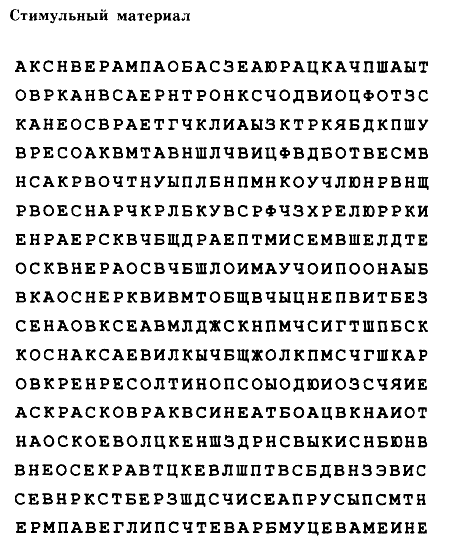 Класс 1Год обученияГод обученияГод обученияГод обученияГод обученияГод обученияГод обученияГод обученияГод обученияГод обученияГод обученияГод обученияГод обученияГод обученияГод обученияГод обученияГод обученияГод обучениякоммункоммунинтеракцинтеракцинтериоризинтериоризкоммункоммунинтеракцинтеракцинтериоризинтериоризкоммункоммунинтеракцинтеракцинтериоризинтериориз121212121212121212рукрукЛиПЛиПУзорУзорРукРукСорСорДорДорКласс 1Год обученияГод обученияГод обученияГод обученияГод обученияГод обученияГод обученияГод обученияГод обученияГод обученияГод обученияГод обученияГод обученияГод обученияГод обученияГод обученияГод обученияГод обученияПервичная диагностикаПервичная диагностикаВторичная диагностикаВторичная диагностикаВторичная диагностикаПервичная диагностикаПервичная диагностикаВторичная диагностикаВторичная диагностикаПервичная диагностикаПервичная диагностикаПервичная диагностикаВторичная диагностикаВторичная диагностикаПервичная диагностикаПервичная диагностикаВторичная диагностикаВторичная диагностикаСамМотСамСамМотСамМотСамМотСамСамМотСамМотСамМотСамМотКласс 1Год обученияГод обученияГод обученияГод обученияГод обученияГод обученияГод обученияГод обученияПервичная диагностикаВторичная диагностикаПервичная диагностикаВторичная диагностикаПервичная диагностикаВторичная диагностикаПервичная диагностикаВторичная диагностикаНайди отличияНайди отличияВыд.сущ. признВыд.сущ. признЛог.закон.Лог.закон.Сл-лог.мышл.Сл-лог.мышл.Класс 1Год обученияГод обученияГод обученияГод обученияГод обученияГод обученияГод обученияГод обученияПервичная диагностикаВторичная диагностикаПервичная диагностикаВторичная диагностикаПервичная диагностикаВторичная диагностикаПервичная диагностикаВторичная диагностикаР.по точк.Р.по точк.Р.по точк.Р.по точк.Р.по точк.Р.по точк.Р.по точк.Р.по точк.№Ф.И.НаблюденияНаблюденияНаблюденияНаблюденияНаблюденияУровень№Ф.И.ПродуктивностьСпособность строить понятные высказыванияУмение задавать вопросыВзаимный контроль Эмоциональное отношение к совместной деятельностиУровеньШкалаПункты, номерПознавательная активность2 6 10 14 18 22 26 30 34 38Мотивация достижения 4 8 12 16 20 24 28 32 36 40Тревожность1 5 9 13 17 21 25 29 33 37Гнев3 7 11 15 19 23 27 31 35 39Фамилия, имя__________________________Школа_____________Возраст____________Класс_____________________Дата проведения_____________________________Почти никогдаИногдаЧастоПочти всегда1. Я спокоен12342. Мне хочется узнать, понять, докопаться до сути12343. Я разъярен12344. Я падаю духом, сталкиваюсь с трудностями в учебе12345. Я напряжен12346. Я испытываю любопытство12347. Мне хочется стукнуть кулаком по столу12348. Я стараюсь получать только хорошие и отличные оценки12349. Я раскован123410. Мне интересно123411. Я рассержен123412. Я прилагаю все силы, чтобы добиться успеха в учебе123413. Меня волнуют возможные неудачи123414. Мне кажется, что урок никогда не кончится123415. Мне хочется на кого-нибудь накричать123416.  Я стараюсь все делать правильно123417. Я чувствую себя неудачником123418. Я чувствую себя исследователем123419. Мне хочется что-нибудь сломать123420. Я чувствую, что не справляюсь с заданиями123421. Я взвинчен123422. Я энергичен123423. Я взбешен123424. Я горжусь своими школьными успехами123425. Я чувствую себя совершенно свободно123426. Я чувствую, что у меня хорошо работает голова123427. Я раздражен123428. Я решаю самые трудные задачи123429. Мне не хватает уверенности в себе123430. Мне скучно123431. Мне хочется что-нибудь сломать123432. Я стараюсь не получить двойку123433. Я уравновешен123434. Мне нравится думать, решать123435. Я чувствую себя обманутым123436. Я стремлюсь показать свои способности и ум123437. Я боюсь123438. Я чувствую уныние и тоску123439. Мне многое приводит в ярость123440. Я хочу быть среди лучших1234УровеньСуммарный баллI45-60II29-44III13-28IV(-2)-(+12)V(-3)-(-60)Шкала УровеньПоловозрастные группы, интервал значенийПоловозрастные группы, интервал значенийПоловозрастные группы, интервал значенийПоловозрастные группы, интервал значенийПоловозрастные группы, интервал значенийПоловозрастные группы, интервал значенийШкала Уровень10-11 лет10-11 лет12-14 лет12-14 лет15-16 лет15-16 летШкала УровеньДевМалДевМалДевМалПознавательная активностьВысокийСреднийНизкий31-4021-2610-2528-4022-2710-2128-4021-2710-2027-4019-2610-1829-4018-2810-1731-4021-2910-20ТревожностьВысокийСреднийНизкий27-4020-2610-1924-4017-2310-1625-4019-2410-1826-4019-2510-1825-4017-2410-1623-4016-2210-15ГневВысокийСреднийНизкий21-4014-2010-1320-4013-1910-1219-4014-1910-1323-4015-2210-1421-4014-2010-1318-4012-1810-11ШкалаШкалаШкалаИнтерпретацияПознавательная активностьТревожностьГневИнтерпретацияВысокийСреднийНизкийСреднийСреднийНизкийНизкийВысокийВысокийСредний, низкийВысокийВысокий, среднийНизкий, среднийНизкий, среднийНизкий, среднийНизкий, среднийНизкий, среднийНизкий, среднийНизкийВысокийВысокийВысокийСредний, низкийВысокийНизкийНизкийНизкийсреднийНизкийсреднийВысокийВысокийВысокийВысокийСреднийСреднийВысокийНизкий, среднийПродуктивная мотивация и позитивное эмоциональное отношение к учениюПозитивное отношение к учениюПереживание « школьной скуки»Диффузное эмоциональное отношениеДиффузное эмоциональное отношение при фрустрированности значимых потребностейНегативное эмоциональное отношениеРезко отрицательное отношение к школе и учениюЧрезмерно повышенная эмоциональность на уроке, обусловленная неудовлетворением ведущих социогенных потребностейПовышенная эмоциональность на урокеШкольная тревожностьПозитивное отношение при фрустрированности потребностейПозитивное отношение при повышенной чувствительности к оценочному аспекту обучения1Эта методика предназначена для детей 4-7 лет и позволяет определить уровень внимания.Задание ребенкуНеобходимо внимательно посмотреть на две пары картинок и отметить, чем они отличаются.Всего отличительных признаков в первой паре картинок 10, во второй — 7. Следовательно, ребенок максимально может набрать за этот тест 17 баллов. Время на выполнение этого задания - 4 минуты.Оценка результатов
16-17баллов — высокий уровень;    4-7балла — ниже среднего;13-15 баллов — выше среднего;  0-3 балла — низкий уровень.8-12 баллов - средний уровень;